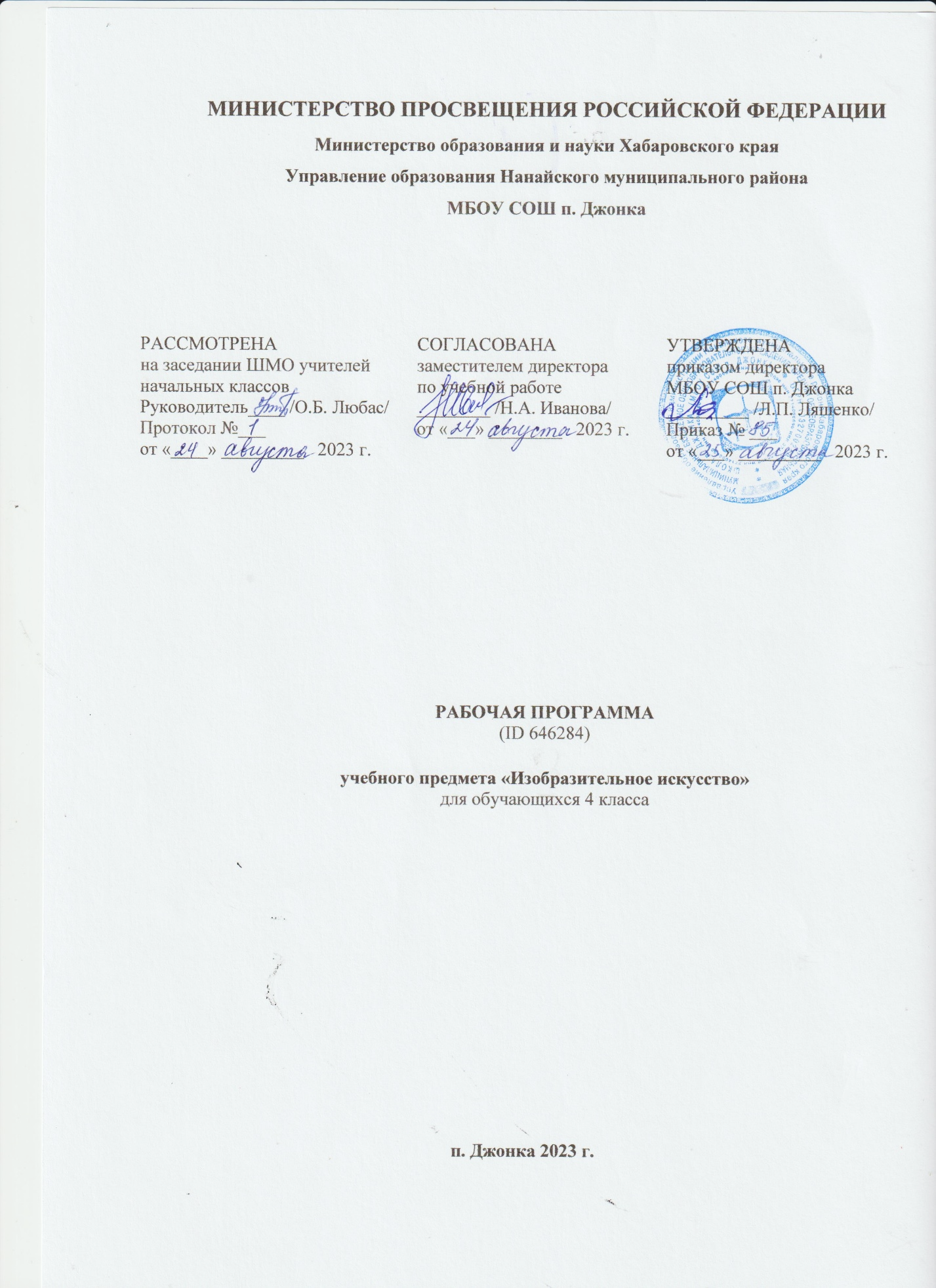 ПОЯСНИТЕЛЬНАЯ ЗАПИСКАПрограмма по изобразительному искусству на уровне начального общего образования составлена на основе требований к результатам освоения основной образовательной программы начального общего образования ФГОС НОО, а также ориентирована на целевые приоритеты духовно-нравственного развития, воспитания и социализации обучающихся, сформулированные в федеральной рабочей программе воспитания.Цель программы по изобразительному искусству состоит в формировании художественной культуры обучающихся, развитии художественно-образного мышления и эстетического отношения к явлениям действительности путём освоения начальных основ художественных знаний, умений, навыков и развития творческого потенциала обучающихся.Программа по изобразительному искусству направлена на развитие духовной культуры обучающихся, формирование активной эстетической позиции по отношению к действительности и произведениям искусства, понимание роли и значения художественной деятельности в жизни людей.Содержание программы по изобразительному искусству охватывает все основные виды визуально-пространственных искусств (собственно изобразительных): начальные основы графики, живописи и скульптуры, декоративно-прикладные и народные виды искусства, архитектуру и дизайн. Особое внимание уделено развитию эстетического восприятия природы, восприятию произведений искусства и формированию зрительских навыков, художественному восприятию предметно-бытовой культуры. Важнейшей задачей является формирование активного, ценностного отношения к истории отечественной культуры, выраженной в её архитектуре, изобразительном искусстве, в национальных образах предметно-материальной и пространственной среды, в понимании красоты человека.Учебные темы, связанные с восприятием, могут быть реализованы как отдельные уроки, но чаще всего следует объединять задачи восприятия с задачами практической творческой работы (при сохранении учебного времени на восприятие произведений искусства и эстетического наблюдения окружающей действительности).Программа по изобразительному искусству знакомит обучающихся с многообразием видов художественной деятельности и технически доступным разнообразием художественных материалов. Практическая художественно-творческая деятельность занимает приоритетное пространство учебного времени. При опоре на восприятие произведений искусства художественно-эстетическое отношение к миру формируется прежде всего в собственной художественной деятельности, в процессе практического решения художественно-творческих задач.Содержание программы по изобразительному искусству структурировано как система тематических модулей. Изучение содержания всех модулей в 1–4 классах обязательно.‌Общее число часов, отведённых на изучение изобразительного искусства, составляет 135 часов: в 1 классе – 33 часа (1 час в неделю), во 2 классе – 34 часа (1 час в неделю), в 3 классе – 34 часа (1 час в неделю), в 4 классе – 34 часа (1 час в неделю).‌‌СОДЕРЖАНИЕ ОБУЧЕНИЯ  4 КЛАССМодуль «Графика»Правила линейной и воздушной перспективы: уменьшение размера изображения по мере удаления от первого плана, смягчения цветового и тонального контрастов.Рисунок фигуры человека: основные пропорции и взаимоотношение частей фигуры, передача движения фигуры на плоскости листа: бег, ходьба, сидящая и стоящая фигуры.Графическое изображение героев былин, древних легенд, сказок и сказаний разных народов.Изображение города – тематическая графическая композиция; использование карандаша, мелков, фломастеров (смешанная техника).Модуль «Живопись»Красота природы разных климатических зон, создание пейзажных композиций (горный, степной, среднерусский ландшафт).Портретные изображения человека по представлению и наблюдению с разным содержанием: женский или мужской портрет, двойной портрет матери и ребёнка, портрет пожилого человека, детский портрет или автопортрет, портрет персонажа по представлению (из выбранной культурной эпохи).Тематические многофигурные композиции: коллективно созданные панно-аппликации из индивидуальных рисунков и вырезанных персонажей на темы праздников народов мира или в качестве иллюстраций к сказкам и легендам.Модуль «Скульптура»Знакомство со скульптурными памятниками героям и защитникам Отечества, героям Великой Отечественной войны и мемориальными комплексами. Создание эскиза памятника ко Дню Победы в Великой Отечественной войне. Работа с пластилином или глиной. Выражение значительности, трагизма и победительной силы. Модуль «Декоративно-прикладное искусство»Орнаменты разных народов. Подчинённость орнамента форме и назначению предмета, в художественной обработке которого он применяется. Особенности символов и изобразительных мотивов в орнаментах разных народов. Орнаменты в архитектуре, на тканях, одежде, предметах быта и другие.Мотивы и назначение русских народных орнаментов. Деревянная резьба и роспись, украшение наличников и других элементов избы, вышивка, декор головных уборов и другие. Орнаментальное украшение каменной архитектуры в памятниках русской культуры, каменная резьба, росписи стен, изразцы.Народный костюм. Русский народный праздничный костюм, символы и обереги в его декоре. Головные уборы. Особенности мужской одежды разных сословий, связь украшения костюма мужчины с родом его занятий.Женский и мужской костюмы в традициях разных народов.Своеобразие одежды разных эпох и культур.Модуль «Архитектура»Конструкция традиционных народных жилищ, их связь с окружающей природой: дома из дерева, глины, камня; юрта и её устройство (каркасный дом); изображение традиционных жилищ.Деревянная изба, её конструкция и декор. Моделирование избы из бумаги или изображение на плоскости в технике аппликации её фасада и традиционного декора. Понимание тесной связи красоты и пользы, функционального и декоративного в архитектуре традиционного жилого деревянного дома. Разные виды изб и надворных построек.Конструкция и изображение здания каменного собора: свод, нефы, закомары, глава, купол. Роль собора в организации жизни древнего города, собор как архитектурная доминанта.Традиции архитектурной конструкции храмовых построек разных народов. Изображение типичной конструкции зданий: древнегреческий храм, готический или романский собор, мечеть, пагода.Освоение образа и структуры архитектурного пространства древнерусского города. Крепостные стены и башни, торг, посад, главный собор. Красота и мудрость в организации города, жизнь в городе.Понимание значения для современных людей сохранения культурного наследия.Модуль «Восприятие произведений искусства»Произведения В. М. Васнецова, Б. М. Кустодиева, А. М. Васнецова, В. И. Сурикова, К. А. Коровина, А. Г. Венецианова, А. П. Рябушкина, И. Я. Билибина на темы истории и традиций русской отечественной культуры.Примеры произведений великих европейских художников: Леонардо да Винчи, Рафаэля, Рембрандта, Пикассо (и других по выбору учителя).Памятники древнерусского каменного зодчества: Московский Кремль, Новгородский детинец, Псковский Кром, Казанский кремль (и другие с учётом местных архитектурных комплексов, в том числе монастырских). Памятники русского деревянного зодчества. Архитектурный комплекс на острове Кижи.Художественная культура разных эпох и народов. Представления об архитектурных, декоративных и изобразительных произведениях в культуре Древней Греции, других культур Древнего мира. Архитектурные памятники Западной Европы Средних веков и эпохи Возрождения. Произведения предметно-пространственной культуры, составляющие истоки, основания национальных культур в современном мире.Памятники национальным героям. Памятник К. Минину и Д. Пожарскому скульптора И. П. Мартоса в Москве. Мемориальные ансамбли: Могила Неизвестного Солдата в Москве; памятник-ансамбль «Героям Сталинградской битвы» на Мамаевом кургане (и другие по выбору учителя).Модуль «Азбука цифровой графики»Изображение и освоение в программе Paint правил линейной и воздушной перспективы: изображение линии горизонта и точки схода, перспективных сокращений, цветовых и тональных изменений.Моделирование в графическом редакторе с помощью инструментов геометрических фигур конструкции традиционного крестьянского деревянного дома (избы) и различных вариантов его устройства. Моделирование конструкции разных видов традиционных жилищ разных народов (например, юрта, каркасный дом, в том числе с учётом местных традиций).Моделирование в графическом редакторе с помощью инструментов геометрических фигур конструкций храмовых зданий разных культур: каменный православный собор, готический или романский собор, пагода, мечеть.Построение в графическом редакторе с помощью геометрических фигур или на линейной основе пропорций фигуры человека, изображение различных фаз движения. Создание анимации схематического движения человека (при соответствующих технических условиях).Анимация простого движения нарисованной фигурки: загрузить две фазы движения фигурки в виртуальный редактор GIF-анимации и сохранить простое повторяющееся движение своего рисунка.Создание компьютерной презентации в программе PowerPoint на тему архитектуры, декоративного и изобразительного искусства выбранной эпохи или этнокультурных традиций народов России. Виртуальные тематические путешествия по художественным музеям мира.​ПЛАНИРУЕМЫЕ РЕЗУЛЬТАТЫ ОСВОЕНИЯ ПРОГРАММЫ ПО ИЗОБРАЗИТЕЛЬНОМУ ИСКУССТВУ НА УРОВНЕ НАЧАЛЬНОГО ОБЩЕГО ОБРАЗОВАНИЯЛИЧНОСТНЫЕ РЕЗУЛЬТАТЫ Личностные результаты освоения программы по изобразительному искусству на уровне начального общего образования достигаются в единстве учебной и воспитательной деятельности в соответствии с традиционными российскими социокультурными и духовно-нравственными ценностями, принятыми в обществе правилами и нормами поведения и способствуют процессам самопознания, самовоспитания и саморазвития, формирования внутренней позиции личности.В результате изучения изобразительного искусства на уровне начального общего образования у обучающегося будут сформированы следующие личностные результаты: уважение и ценностное отношение к своей Родине – России; ценностно-смысловые ориентации и установки, отражающие индивидуально-личностные позиции и социально значимые личностные качества;духовно-нравственное развитие обучающихся;мотивация к познанию и обучению, готовность к саморазвитию и активному участию в социально значимой деятельности;позитивный опыт участия в творческой деятельности; интерес к произведениям искусства и литературы, построенным на принципах нравственности и гуманизма, уважительного отношения и интереса к культурным традициям и творчеству своего и других народов.Патриотическое воспитание осуществляется через освоение обучающимися содержания традиций отечественной культуры, выраженной в её архитектуре, народном, декоративно-прикладном и изобразительном искусстве. Урок искусства воспитывает патриотизм в процессе восприятия и освоения в личной художественной деятельности конкретных знаний о красоте и мудрости, заложенных в культурных традициях. Гражданское воспитание осуществляется через развитие чувства личной причастности к жизни общества и созидающих качеств личности, приобщение обучающихся к ценностям отечественной и мировой культуры. Учебный предмет способствует пониманию особенностей жизни разных народов и красоты их эстетических идеалов. Коллективные творческие работы создают условия для разных форм художественно-творческой деятельности, способствуют пониманию другого человека, становлению чувства личной ответственности.Духовно-нравственное воспитание является стержнем художественного развития обучающегося, приобщения его к искусству как сфере, концентрирующей в себе духовно-нравственный поиск человечества. Учебные задания направлены на развитие внутреннего мира обучающегося и развитие его эмоционально-образной, чувственной сферы. Занятия искусством помогают обучающемуся обрести социально значимые знания. Развитие творческих способностей способствует росту самосознания, осознания себя как личности и члена общества.Эстетическое воспитание – важнейший компонент и условие развития социально значимых отношений обучающихся, формирования представлений о прекрасном и безобразном, о высоком и низком. Эстетическое воспитание способствует формированию ценностных ориентаций обучающихся в отношении к окружающим людям, в стремлении к их пониманию, а также в отношении к семье, природе, труду, искусству, культурному наследию.Ценности познавательной деятельности воспитываются как эмоционально окрашенный интерес к жизни людей и природы. Происходит это в процессе развития навыков восприятия и художественной рефлексии своих наблюдений в художественно-творческой деятельности. Навыки исследовательской деятельности развиваются при выполнении заданий культурно-исторической направленности.Экологическое воспитание происходит в процессе художественно-эстетического наблюдения природы и её образа в произведениях искусства. Формирование эстетических чувств способствует активному неприятию действий, приносящих вред окружающей среде.Трудовое воспитание осуществляется в процессе личной художественно-творческой работы по освоению художественных материалов и удовлетворения от создания реального, практического продукта. Воспитываются стремление достичь результат, упорство, творческая инициатива, понимание эстетики трудовой деятельности. Важны также умения сотрудничать с одноклассниками, работать в команде, выполнять коллективную работу – обязательные требования к определённым заданиям по программе.МЕТАПРЕДМЕТНЫЕ РЕЗУЛЬТАТЫ Овладение универсальными познавательными действиями В результате изучения изобразительного искусства на уровне начального общего образования у обучающегося будут сформированы познавательные универсальные учебные действия, коммуникативные универсальные учебные действия, регулятивные универсальные учебные действия, совместная деятельность.Пространственные представления и сенсорные способности:характеризовать форму предмета, конструкции;выявлять доминантные черты (характерные особенности) в визуальном образе;сравнивать плоскостные и пространственные объекты по заданным основаниям;находить ассоциативные связи между визуальными образами разных форм и предметов;сопоставлять части и целое в видимом образе, предмете, конструкции;анализировать пропорциональные отношения частей внутри целого и предметов между собой;обобщать форму составной конструкции;выявлять и анализировать ритмические отношения в пространстве и в изображении (визуальном образе) на установленных основаниях;передавать обобщённый образ реальности при построении плоской композиции; соотносить тональные отношения (тёмное – светлое) в пространственных и плоскостных объектах;выявлять и анализировать эмоциональное воздействие цветовых отношений в пространственной среде и плоскостном изображении.У обучающегося будут сформированы следующие базовые логические и исследовательские действия как часть познавательных универсальных учебных действий:проявлять исследовательские, экспериментальные действия в процессе освоения выразительных свойств различных художественных материалов;проявлять творческие экспериментальные действия в процессе самостоятельного выполнения художественных заданий; проявлять исследовательские и аналитические действия на основе определённых учебных установок в процессе восприятия произведений изобразительного искусства, архитектуры и продуктов детского художественного творчества;использовать наблюдения для получения информации об особенностях объектов и состояния природы, предметного мира человека, городской среды;анализировать и оценивать с позиций эстетических категорий явления природы и предметно-пространственную среду жизни человека;формулировать выводы, соответствующие эстетическим, аналитическим и другим учебным установкам по результатам проведённого наблюдения;использовать знаково-символические средства для составления орнаментов и декоративных композиций;классифицировать произведения искусства по видам и, соответственно, по назначению в жизни людей;классифицировать произведения изобразительного искусства по жанрам в качестве инструмента анализа содержания произведений;ставить и использовать вопросы как исследовательский инструмент познания.У обучающегося будут сформированы следующие умения работать с информацией как часть познавательных универсальных учебных действий:использовать электронные образовательные ресурсы;уметь работать с электронными учебниками и учебными пособиями;выбирать источник для получения информации: поисковые системы Интернета, цифровые электронные средства, справочники, художественные альбомы и детские книги;анализировать, интерпретировать, обобщать и систематизировать информацию, представленную в произведениях искусства, текстах, таблицах и схемах;самостоятельно готовить информацию на заданную или выбранную тему и представлять её в различных видах: рисунках и эскизах, электронных презентациях;осуществлять виртуальные путешествия по архитектурным памятникам, в отечественные художественные музеи и зарубежные художественные музеи (галереи) на основе установок и квестов, предложенных учителем;соблюдать правила информационной безопасности при работе в Интернете.Овладение универсальными коммуникативными действиями У обучающегося будут сформированы следующие умения общения как часть коммуникативных универсальных учебных действий: понимать искусство в качестве особого языка общения – межличностного (автор – зритель), между поколениями, между народами;вести диалог и участвовать в обсуждении, проявляя уважительное отношение к противоположным мнениям, сопоставлять свои суждения с суждениями участников общения, выявляя и корректно отстаивая свои позиции в оценке и понимании обсуждаемого явления; находить общее решение и разрешать конфликты на основе общих позиций и учёта интересов в процессе совместной художественной деятельности;демонстрировать и объяснять результаты своего творческого, художественного или исследовательского опыта;анализировать произведения детского художественного творчества с позиций их содержания и в соответствии с учебной задачей, поставленной учителем;признавать своё и чужое право на ошибку, развивать свои способности сопереживать, понимать намерения и переживания свои и других людей;взаимодействовать, сотрудничать в процессе коллективной работы, принимать цель совместной деятельности и строить действия по её достижению, договариваться, выполнять поручения, подчиняться, ответственно относиться к своей задаче по достижению общего результата.Овладение универсальными регулятивными действиями У обучающегося будут сформированы следующие умения самоорганизации и самоконтроля как часть регулятивных универсальных учебных действий: внимательно относиться и выполнять учебные задачи, поставленные учителем;соблюдать последовательность учебных действий при выполнении задания;уметь организовывать своё рабочее место для практической работы, сохраняя порядок в окружающем пространстве и проявляя бережное отношение к используемым материалам; соотносить свои действия с планируемыми результатами, осуществлять контроль своей деятельности в процессе достижения результата.ПРЕДМЕТНЫЕ РЕЗУЛЬТАТЫК концу обучения в 4 классе обучающийся получит следующие предметные результаты по отдельным темам программы по изобразительному искусству:Модуль «Графика»Осваивать правила линейной и воздушной перспективы и применять их в своей практической творческой деятельности. Изучать основные пропорции фигуры человека, пропорциональные отношения отдельных частей фигуры и учиться применять эти знания в своих рисунках.Приобретать представление о традиционных одеждах разных народов и представление о красоте человека в разных культурах, применять эти знания в изображении персонажей сказаний и легенд или просто представителей народов разных культур.Создавать зарисовки памятников отечественной и мировой архитектуры.Модуль «Живопись»Выполнять живописное изображение пейзажей разных климатических зон (пейзаж гор, пейзаж степной или пустынной зоны, пейзаж, типичный для среднерусской природы).Передавать в изображении народные представления о красоте человека, создавать образ женщины в русском народном костюме и образ мужчины в народном костюме.Приобретать опыт создания портретов женских и мужских, портрета пожилого человека, детского портрета или автопортрета, портрета персонажа (по представлению из выбранной культурной эпохи).Создавать двойной портрет (например, портрет матери и ребёнка).Приобретать опыт создания композиции на тему «Древнерусский город».Участвовать в коллективной творческой работе по созданию композиционного панно (аппликации из индивидуальных рисунков) на темы народных праздников (русского народного праздника и традиционных праздников у разных народов), в которых выражается обобщённый образ национальной культуры.Модуль «Скульптура»Лепка из пластилина эскиза памятника героям Великой Отечественной войны или участие в коллективной разработке проекта макета мемориального комплекса ко Дню Победы в Великой Отечественной войне (работа выполняется после освоения собранного материала о мемориальных комплексах, существующих в нашей стране в память о Великой Отечественной войне). Модуль «Декоративно-прикладное искусство»Исследовать и делать зарисовки особенностей, характерных для орнаментов разных народов или исторических эпох (особенности символов и стилизованных мотивов), показать в рисунках традиции использования орнаментов в архитектуре, одежде, оформлении предметов быта у разных народов, в разные эпохи.Изучить и показать в практической творческой работе орнаменты, традиционные мотивы и символы русской народной культуры (в деревянной резьбе и росписи по дереву, вышивке, декоре головных уборов, орнаментах, которые характерны для предметов быта).Получить представления о красоте русского народного костюма и головных женских уборов, особенностях мужской одежды разных сословий, а также о связи украшения костюма мужчины с родом его занятий и положением в обществе.Познакомиться с женским и мужским костюмами в традициях разных народов, со своеобразием одежды в разных культурах и в разные эпохи.Модуль «Архитектура»Получить представление о конструкции традиционных жилищ у разных народов, об их связи с окружающей природой.Познакомиться с конструкцией избы – традиционного деревянного жилого дома – и надворных построек, уметь строить из бумаги или изображать конструкцию избы, понимать и уметь объяснять тесную связь декора (украшений) избы с функциональным значением тех же деталей: единство красоты и пользы. Иметь представления о конструктивных особенностях переносного жилища – юрты.Иметь знания, уметь объяснять и изображать традиционную конструкцию здания каменного древнерусского храма, знать примеры наиболее значительных древнерусских соборов и где они находятся, иметь представление о красоте и конструктивных особенностях памятников русского деревянного зодчества. Иметь представления об устройстве и красоте древнерусского города, его архитектурном устройстве и жизни в нём людей. Знать основные конструктивные черты древнегреческого храма, уметь его изобразить, иметь общее, целостное образное представление о древнегреческой культуре.Иметь представление об основных характерных чертах храмовых сооружений, характерных для разных культур: готический (романский) собор в европейских городах, буддийская пагода, мусульманская мечеть, уметь изображать их.Понимать и уметь объяснять, в чём заключается значимость для современных людей сохранения архитектурных памятников и исторического образа своей и мировой культуры.Модуль «Восприятие произведений искусства»Формировать восприятие произведений искусства на темы истории и традиций русской отечественной культуры (произведения В. М. Васнецова, А. М. Васнецова, Б. М. Кустодиева, В. И. Сурикова, К. А. Коровина, А. Г. Венецианова, А. П. Рябушкина, И. Я. Билибина и других по выбору учителя).Иметь образные представления о каменном древнерусском зодчестве (Московский Кремль, Новгородский детинец, Псковский кром, Казанский кремль и другие с учётом местных архитектурных комплексов, в том числе монастырских), о памятниках русского деревянного зодчества (архитектурный комплекс на острове Кижи).Узнавать соборы Московского Кремля, Софийский собор в Великом Новгороде, храм Покрова на Нерли.Уметь называть и объяснять содержание памятника К. Минину и Д. Пожарскому скульптора И. П. Мартоса в Москве.Знать и узнавать основные памятники наиболее значимых мемориальных ансамблей и уметь объяснять их особое значение в жизни людей (мемориальные ансамбли: Могила Неизвестного Солдата в Москве; памятник-ансамбль «Героям Сталинградской битвы» на Мамаевом кургане, «Воин-освободитель» в берлинском Трептов-парке, Пискарёвский мемориал в Санкт-Петербурге и другие по выбору учителя), знать о правилах поведения при посещении мемориальных памятников.Иметь представления об архитектурных, декоративных и изобразительных произведениях в культуре Древней Греции, других культурах Древнего мира, в том числе Древнего Востока, уметь обсуждать эти произведения.Узнавать, различать общий вид и представлять основные компоненты конструкции готических (романских) соборов, знать особенности архитектурного устройства мусульманских мечетей, иметь представление об архитектурном своеобразии здания буддийской пагоды.Приводить примеры произведений великих европейских художников: Леонардо да Винчи, Рафаэля, Рембрандта, Пикассо и других (по выбору учителя).Модуль «Азбука цифровой графики»Осваивать правила линейной и воздушной перспективы с помощью графических изображений и их варьирования в компьютерной программе Paint: изображение линии горизонта и точки схода, перспективных сокращений, цветовых и тональных изменений.Моделировать в графическом редакторе с помощью инструментов геометрических фигур конструкцию традиционного крестьянского деревянного дома (избы) и различные варианты его устройства.Использовать поисковую систему для знакомства с разными видами деревянного дома на основе избы и традициями её украшений.Моделировать в графическом редакторе с помощью инструментов геометрических фигур конструкцию юрты, находить в поисковой системе разнообразные модели юрты, её украшения, внешний и внутренний вид юрты. Моделировать в графическом редакторе с помощью инструментов геометрических фигур конструкции храмовых зданий разных культур (каменный православный собор с закомарами, со сводами-нефами, главой, куполом, готический или романский собор, пагода, мечеть).Построить пропорции фигуры человека в графическом редакторе с помощью геометрических фигур или на линейной основе; изобразить различные фазы движения, двигая части фигуры (при соответствующих технических условиях создать анимацию схематического движения человека).Освоить анимацию простого повторяющегося движения изображения в виртуальном редакторе GIF-анимации.Освоить и проводить компьютерные презентации в программе PowerPoint по темам изучаемого материала, собирая в поисковых системах нужный материал, или на основе собственных фотографий и фотографий своих рисунков, делать шрифтовые надписи наиболее важных определений, названий, положений, которые надо помнить и знать.Осуществлять виртуальные путешествия по архитектурным памятникам, в отечественные и зарубежные художественные музеи (галереи) на основе установок и квестов, предложенных учителем. ТЕМАТИЧЕСКОЕ ПЛАНИРОВАНИЕ 4 КЛАСС УЧЕБНО-МЕТОДИЧЕСКОЕ ОБЕСПЕЧЕНИЕ ОБРАЗОВАТЕЛЬНОГО ПРОЦЕССАОБЯЗАТЕЛЬНЫЕ УЧЕБНЫЕ МАТЕРИАЛЫ ДЛЯ УЧЕНИКА​‌‌​ Учебник «Изобразительное искусство». Авторы: Шпикалова Т.Я., Ершова Л.В. М. – Просвещение, 2021. МЕТОДИЧЕСКИЕ МАТЕРИАЛЫ ДЛЯ УЧИТЕЛЯ Учебник «Изобразительное искусство». Авторы: Шпикалова Т.Я., Ершова Л.В. М. – Просвещение, 2021. Методические рекомендации, поурочное планирование‌​ЦИФРОВЫЕ ОБРАЗОВАТЕЛЬНЫЕ РЕСУРСЫ И РЕСУРСЫ СЕТИ ИНТЕРНЕТ​​‌‌Библиотека ЦОК https://m.edsoo.ru/f8416306‌http://school-collection.edu.ru/ 
 РЭШ https://resh.edu.ru/ 
 Портал "Начальная школа" 
 http://nachalka.edu.ru/ 
 Портал "Введение ФГОС НОО" 
 http://nachalka.seminfo.ru/ 
 Библиотека материалов для начальной школы 
 http://www.nachalka.com/biblioteka
 Инфоурок https://infourok.ru/ № п/п Наименование разделов и тем программыКоличество часовКоличество часовКоличество часовЭлектронные (цифровые) образовательные ресурсы№ п/п Наименование разделов и тем программыВсегоКонтрольные работыПрактические работыЭлектронные (цифровые) образовательные ресурсы1Введение 1 Библиотека ЦОК https://m.edsoo.ru/7f4129ea2Истоки родного искусства 7 Библиотека ЦОК https://m.edsoo.ru/7f4129ea3Древние города нашей земли 11 Библиотека ЦОК https://m.edsoo.ru/7f4129ea4Каждый народ – художник 9 Библиотека ЦОК https://m.edsoo.ru/7f4129ea5Искусство объединяет народы 6 Библиотека ЦОК https://m.edsoo.ru/7f4129eaОБЩЕЕ КОЛИЧЕСТВО ЧАСОВ ПО ПРОГРАММЕОБЩЕЕ КОЛИЧЕСТВО ЧАСОВ ПО ПРОГРАММЕ 34  0  0 